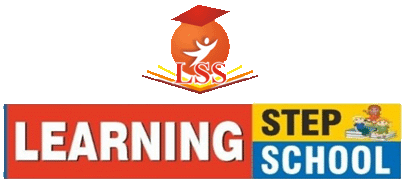 English Eng (Literature):-Chapter -1 to 4.  *Chapter Summery.            *Explanation with Context & Reference of Poem. Eng (Language):- Chapter -1 to 3, 12 and 14.Writing : Ch -17, Notice Writing – Q No. -1 Ch-18, Paragraph Writing - Ganges, Value of TimeCh-19, Comprehension – Q. No. 1Ch-20, Letter Writing – Formal LetterConversation Book : Ch -1 to 7.Tenses At A Glance:- Explain about tense and its type.  Chart of Tenses.        *Explanation of Present Tense (Simple, Continuous, Perfect, Perfect Continous).*Strong Verb Group “A” & “B”  (Pg. No. 47 to 49).ScienceChapter- 1 to 4.Note - All Chapters described by giving practical knowledge.Do all activities given in the mid of the chapters.*Project Work given by teacher.Maths Chapter- 1 to 3 and 11.                     Hindiहिंदी (प्रांजलन)– पाठ 1 से 5.किताब में दी गई कविताओं और दोहों की संदर्भ सहित व्याख्या.                 हिंदी (व्याकरण)– पाठ 1 से 5 और 17.*पाठ – 23, मौखिक अभिव्यक्ति – श्रुतभाव ग्रहण*पाठ – 24, कहानी लेखन – जैसी करनी वैसी भरनी, एकता में बल है.*पाठ – 25, अपठित गद्यांश*पाठ – 26, पत्र लेखन - औपचारिक*पाठ – 27, निबंध लेखन – समय का सदुपयोग, दिन – प्रतिदिन बढ़ता प्रदूषण*पाठ – 28, अनुच्छेद लेखन – वर्षा की बौछारें, मेरे दो मित्रSocial ScienceHistory – Ch : 1 to 3                 Geography – Ch : 1 & 2              Civics – Ch -1Map –Ch : 1 to 11 (Worksheet -1) G.K.Chapter- 1 to 13.                  *Activities (I, II).                              *GK Updates.ComputerChapter- 1, 2 & 8.*Working on Windows 10 (Practically), Pg. No. 134 (E-Mail).Sanskritपाठ – 1 से 5*शब्द रूप - देव, लता, कवि                 *धातु रूप - लिख्DrawingCh -1 & 2English Eng (Literature):-  Ch – 4 to 7.*Chapter Summery.            *Explanation with Context & Reference of Poem.Eng (Language):- Chapter - 4 to 9 and 14.Writing : Ch -17, Notice Writing – Q No. -2. Ch-18, Paragraph Writing – A Rainy Day, Morality.Ch-19, Comprehension – Q. No. 2.Ch-20, Letter Writing – Informal Letter.Conversation Book : Ch -8 to 14.Tenses At A Glance:- *Explanation of Past Tense (Simple, Continuous, Perfect, Perfect Continuous).*Strong Verb Group “A” & “B”  (Pg. No. 47 to 49). *Weak Verbs (Pg. No. 50, 51, Q. No. 1 to 50).ScienceChapter- 4 to 9.Note - All Chapters described by giving practical knowledge.Do all activities given in the mid of the chapters.*Project Work given by teacher.Maths Chapter- 4 to 7 and 12.                     Hindiहिंदी (प्रांजलन)– पाठ 6 से 10.किताब में दी गई कविताओं और दोहों की संदर्भ सहित व्याख्या.                  हिंदी (व्याकरण)– पाठ 6, 8 से 12 और 18.*पाठ – 23, मौखिक अभिव्यक्ति – डायरी लेखऩ.*पाठ – 24, कहानी लेखन – बलवान कौन?, बहादुर मनु.*पाठ – 25, अपठित गद्यांश.*पाठ – 26, पत्र लेखन – अनौपचारिक.*पाठ – 27, निबंध लेखन – गणतंत्र दिवस, दीपावली.*पाठ – 28, अनुच्छेद लेखन – जन्मदिन की पार्टी.Social ScienceHistory – Ch : 4 to 6                 Geography – Ch : 3 & 4              Civics – Ch -2 & 3Map –Ch : 12 to 22 (Worksheet -2).G.K.Chapter- 14 to 26.                                                *GK Updates.ComputerChapter- 3 & 4.*Working on MS Power point.  Pg. No. 134 (MS Power point) (Practically).Sanskritपाठ – 6 से 11*शब्द रूप – जल, साधु, नदी .                *धातु रूप – अस्.DrawingCh -3 & 4.English Eng (Literature):-  Ch – 8 to 11.*Chapter Summery.            *Explanation with Context & Reference of Poem.Eng (Language):- Chapter - 10 to 13 and 16.Writing : Ch -17, Notice Writing – Q No. -3. Ch-18, Paragraph Writing – Science & Agriculture, My Parents.Ch-19, Comprehension – Q. No. 3.Ch-20, Letter Writing – Formal, Informal Letters.Conversation Book : Ch -15 to 21.Tenses At A Glance:- *Explanation of Future Tense (Simple, Continuous, Perfect, Perfect Continuous).ScienceChapter- 10 to 13.Note - All Chapters described by giving practical knowledge.Do all activities given in the mid of the chapters.*Project Work given by teacher.Maths Chapter- 8, 9, 13 & 14.                     Hindiहिंदी (प्रांजलन)– पाठ 11 से 15.किताब में दी गई कविताओं और दोहों की संदर्भ सहित व्याख्या.                  हिंदी (व्याकरण)– पाठ 7, 13 से 15, 19 और 21.*पाठ – 23, मौखिक अभिव्यक्ति – समाचार लेखन.*पाठ – 24, कहानी लेखन- मूर्ख गधा, राजकुमार और हंस.*पाठ – 25, अपठित गद्यांश.*पाठ – 26, पत्र लेखन – औपचारिक और अनौपचारिक.*पाठ – 27, निबंध लेखन – समाचार पत्र, परिश्रम का महत्व.*पाठ – 28, अनुच्छेद लेखन – जब मैं घर पर अकेला, आमो के बाग में.Social ScienceHistory – Ch : 7 to 9                 Geography – Ch : 5 & 6              Civics – Ch -4 & 5Map –Ch : 23 to 26 (Worksheet -3)GKChapter- 27 to 40.                                                *GK Updates.ComputerChapter- 5 & 6.*Working on MS Word, Macromedia Flash. Pg. No. 133 (MS Word). Pg. No. 134 (Macromedia Flash) (Practically).Sanskritपाठ – 12 से 16.*शब्द रूप – धेनु, मधु, पितृ.                 *धातु रूप – पठ्.DrawingCh -5 & 6.English Eng (Literature):-  Ch – 12 to 14.*Chapter Summery.            *Explanation with Context & Reference of Poem.Eng (Language):- Chapter - 7 to 16.Writing : Ch -17, Notice Writing .Ch-18, Paragraph Writing – Save the Environment, My Teachers.Ch-19, Comprehension.Ch-20, Letter Writing – Formal, Informal Letters.Conversation Book : Ch -22 to 28.Tenses At A Glance:- *Revision of Present, Past and Future Tense (Simple, Continuous, Perfect, Perfect Continuous).ScienceChapter- 13 to 17.Note - All Chapters described by giving practical knowledge.Do all activities given in the mid of the chapters.*Project Work given by teacher.Maths Chapter- 8 to 10 and 15, 16.                     Hindiहिंदी (प्रांजलन)– पाठ 11 और 16 से 19.किताब में दी गई कविताओं और दोहों की संदर्भ सहित व्याख्या.                  हिंदी (व्याकरण)– पाठ 7, 11, 16, 20 और 22.*पाठ – 23, मौखिक अभिव्यक्ति – टेलीफोन संदेश और संवाद लेखन.*पाठ – 24, कहानी लेखन (पेज नं. 141, 142).*पाठ – 25, अपठित गद्यांश.*पाठ – 26, पत्र लेखन  – औपचारिक और अनौपचारिक.*पाठ – 27, निबंध लेखन – मंहगाई की समस्या, कंप्यूटर का महत्त्व.*पाठ – 28, अनुच्छेद लेखन -  मेरी पहली रेल यात्रा, काश मैं चिडिया होता.Social ScienceHistory – Ch : 10 to 12.                 Geography – Ch : 7 & 8.              Civics – Ch -6 & 7.Map –Ch : 27 to 32 (Worksheet -4).GKChapter- 41 to 51.                        * Activities (III & IV).                             *GK Updates.ComputerChapter- 7 & 9.*Working on MS Excel Pg. No. 131, 132 & 134 MS Excel. (Practically). Q- Basic (Pg. NO. 133).Sanskritपाठ – 17 से 22.*शब्द रूप – तद् (पुंल्लिड्ग, स्त्रीलिंग, नपुंसकलिंग).                 *धातु रूप – नम्.DrawingCh -7 to 9.